O RUKAVIČKEBol studený decembrový deň. Vonku padal a fúkal   , ktorý sa s nimi naháňal. Natešené    sa  na snehu, iné . Niektoré  sa na kopci   a  .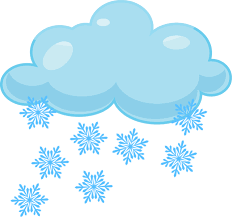 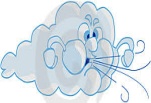 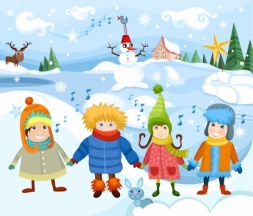 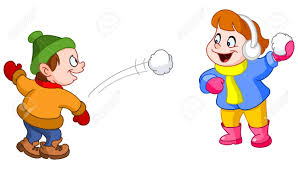 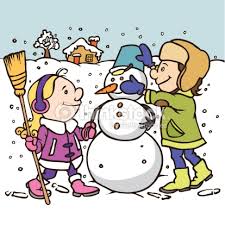 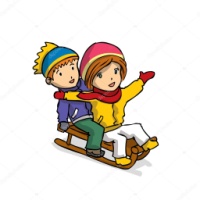 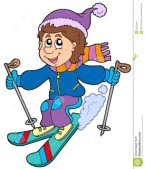 Neďaleko bolo malé klzisko, na ktorom sa deti .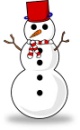 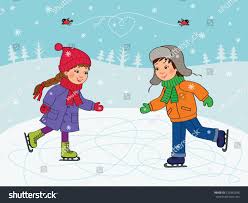 Zrazu Jurko zbadal, že stratil . - Poďme ju hľadať- povedali . Všetci hľadali stratenú . – Kde môže byť?-.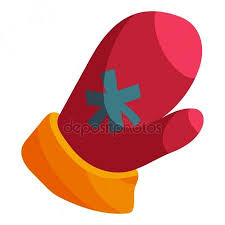 Smutná čakala pod , kedy ju  nájdu. Zrazu ju Jurko zbadal. – Tu je!- zakričal. Zbadal ju pod blízko  . Naradované  išli domov a tešili sa na blížiace sa .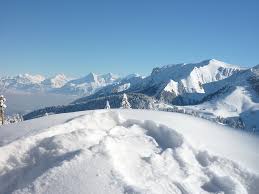 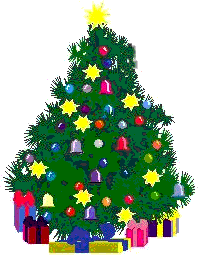 